Dzień Dobry       Zapraszam do pracy Zadanie 24Ćwicz 1 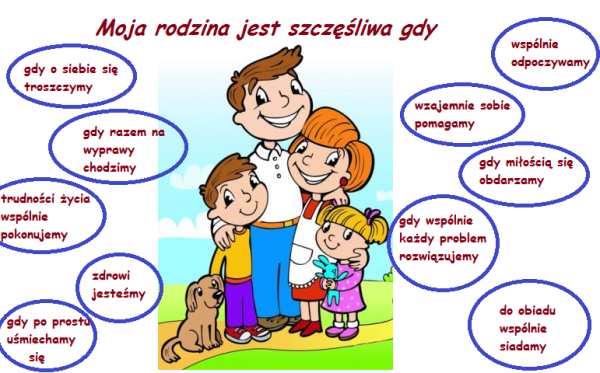 Ćwicz 2 Przeczytaj tekst i uzupełnij tabelkę Mam na imię Erik. Mieszkam w Sztokholmie w Szwecji. Marzę o kilkudniowej wyprawie z rodziną.Jestem Emma. Mieszkam w Rotterdamie to miasto w Holandii. Marzę o tym ,by pływać tak szybko, żeby wyprzedzić brata.Mam na imie Ines. Jestem z Lizbony. To stolica Portugalii. Chciałabym dostać w prezencie psa, albo przynajmniej chomika.Jestem Kuba. Mieszkam w Poznaniu. Bardzo chciałbym mieć starszego brata, ale to nie możliwe, więc młodszy też może być.Jestem Maksym. Mieszkam na Ukrainie. Bardzo chciałbym wyjść z bratem na ryby i do wesołego miasteczka.Mam na imię Mika. Mieszkam w Chorwacji. Najbardziej chciałabym już wrócić do szkoły, ponieważ tęsknię za nauczycielami i koleżankami.PAMIĘTAJCIE!!!!!! NAZWY PAŃSTW I ICH MIESZKAŃCÓW PISZEMY WIELKĄ LITERĄĆwicz 3 Napisz jakie są marzenia każdego dziecka.Erik marzy o...............................................................................Emma marzy o...........................................................................Ines chciałaby............................................................................Kuba chciałby ...........................................................................Maksym chciałby......................................................................Nika chciałaby............................................................................Ćwicz 4 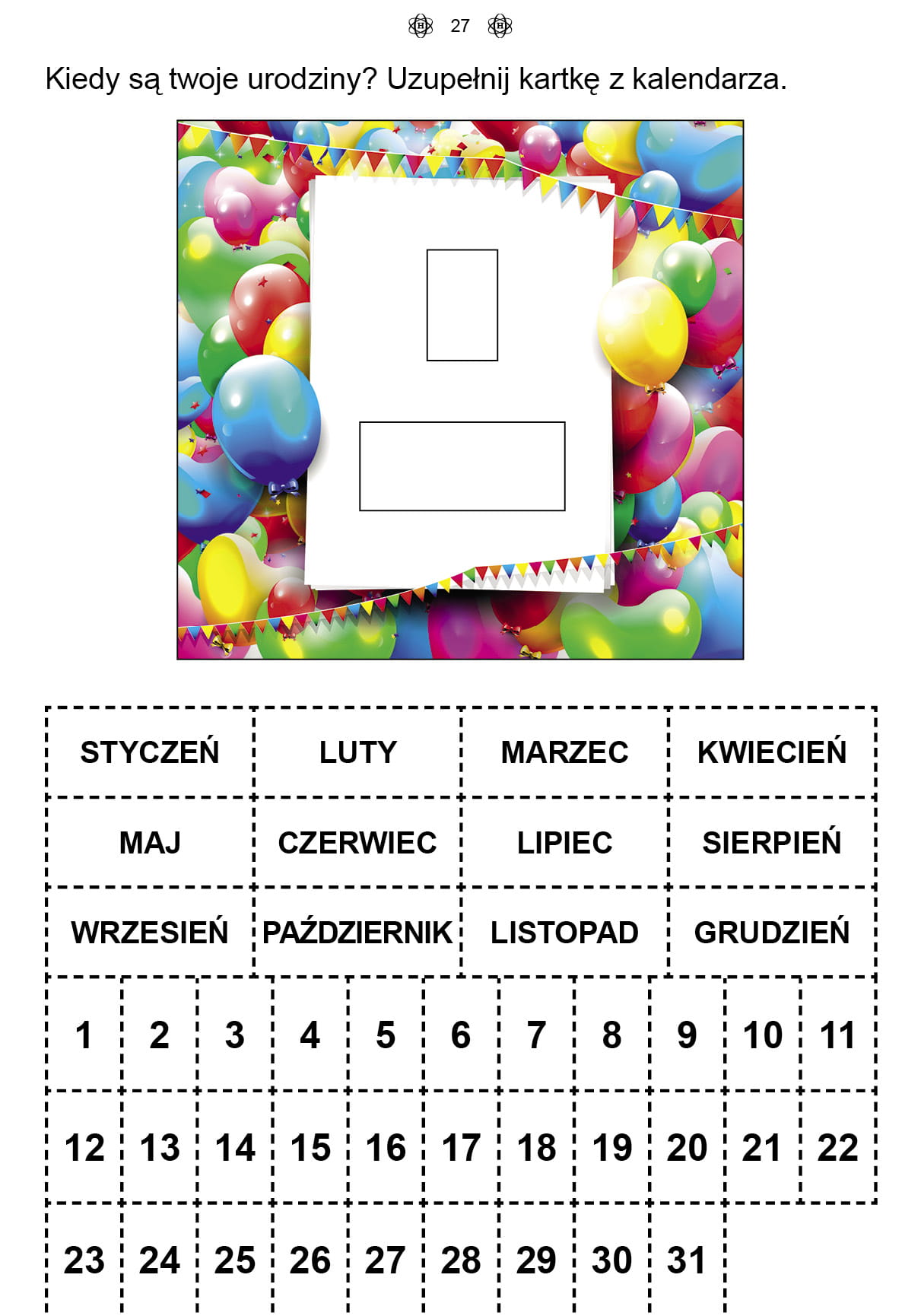 Ćwicz 5 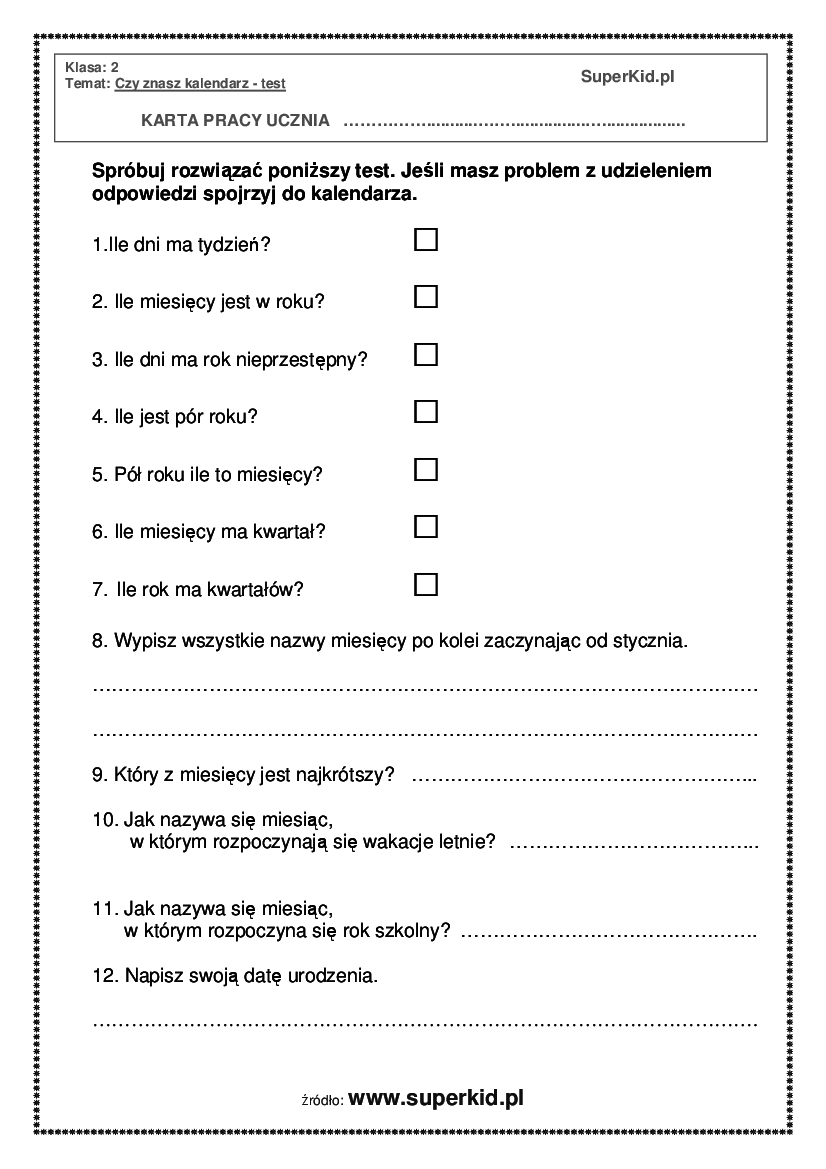 Ćwicz 6Odgadnij nazwy miesięcy.Razem dwunastu jest braci.
Idą kolejno rok cały.
Ale nigdy tak się nie zdarzy,
by ich nogi rozbolały.Noworocznych wiele życzeń
niesie dzieciom mroźny … .Każdy na pewno odpowie mi,
który to miesiąc ma najmniej dni?Mówią – że w nim jak w garncu,
nieustanna zmiana.
Słońce grzeje w południe,
mrozek szczypie z rana. A do tego jeszcze
przelatują deszcze!Po marcu przyjeżdża
w kwiecistej karecie.
Przed majem odjeżdża.
Kto taki? Czy wiecie?Chociaż to miesiąc długi,
to najkrócej się nazywa.
I co roku tym się chlubi,
że zielenią świat okrywa.Jaki to miesiąc zamyka szkoły
i daje dzieciom urlop wesoły?Idą dwa miesiące,
słoneczne, gorące,
w pierwszym lipy kwitną,
w drugim sierpy zgrzytną.Dla mnie w lesie kwitnie wrzos.
Ja rok szkolny rozpoczynam!
Borowików pełny kosz,
babie lato - chmurka sina.On dziesiąty jest w kolejce,
gdzie stoi dwanaście miesięcy.To miesiąc smutny taki,
bo odleciały już ptaki.
I liść ostatni już opadł.
Ten miesiąc zwie się … .Choinkę przynoszę,
więc lubią mnie ludzie.
Na wigilię proszę,
nazywam się … .Ćwicz 7 Wykonaj deser 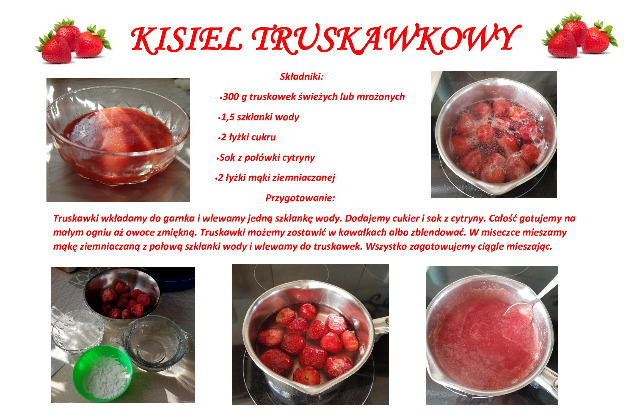 Życzę miłej pracy wych: Marta Mazurek. Imię dzieckaNazwa państawaNazwa mieszkańca państwaNazwa mieszkańca państwaImię dzieckaNazwa państawaKobieta MężczyznaKubaPolskaPolkaPolakEmma InesMaksym Mika Erik